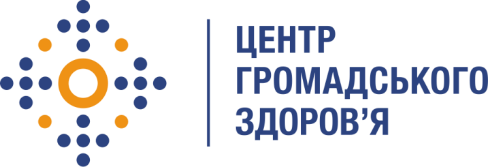 Державна установа 
«Центр громадського здоров’я Міністерства охорони здоров’я України» оголошує конкурс на посаду консультанта з координації проведення наставницьких візитів до закладів охорони здоров’я, де надається медична допомога пацієнтам з туберкульозом в рамках програми Глобального фонду по боротьбі зі СНІДом, туберкульозом та малярією.Назва позиції: консультант з координації проведення наставницьких візитівРівень зайнятості: частковаІнформація щодо установи:Головним завданнями Державної установи «Центр громадського здоров’я Міністерства охорони здоров’я України» (далі – Центр) є діяльність у сфері громадського здоров’я. Центр виконує лікувально-профілактичні, науково-практичні та організаційно-методичні функції у сфері охорони здоров’я, щоб забезпечити якість лікування хворих на соціально небезпечні захворювання, зокрема: ВІЛ/СНІД, туберкульоз, наркозалежність, вірусні гепатити тощо. Центр попереджає захворювання в контексті розбудови системи громадського здоров’я. Центр приймає участь в розробленні регуляторної політики і взаємодіє з іншими міністерствами, науково-дослідними і міжнародними установами та громадськими організаціями, які працюють в сфері громадського здоров’я та протидії соціально небезпечним захворюванням.Основні обов'язки:Відбір регіональних консультантів для проведення наставницьких візитів до закладів охорони здоров’я, які надають медичну допомогу пацієнтам з туберкульозом (підготовка технічного завдання, очікуваних результатів та термінів їх виконання).Підготовка планів проведення наставницьких візитів  до регіональних закладів охорони здоров’я, які надають медичну допомогу пацієнтам з туберкульозом на 2020 рік.Узгодження  з регіональними консультантами графіків проведення наставницьких візитів.Координація роботи регіональних консультантів на етапі планування та візитів до регіональних закладів охорони здоров’я, які надають медичну допомогу пацієнтам з туберкульозом.Розробка та удосконалення інструментів і звітних форм для проведення клінічного наставництва.Методичний супровід та підтримка регіональних консультантів з клінічного наставництва.Збір та аналіз звітів з клінічного наставництва та іншої документації, пов’язаної із проведенням наставницьких візитів.Підготовка необхідних аналітичних матеріалів за результатами наставницьких візитів до регіональних закладів охорони здоров’я, які надають медичну допомогу пацієнтам з туберкульозом.Вимоги до професійної компетентності:Вища освіта в галузі знань «Охорона здоров’я», спеціалізація з фтизіатрії та/або інфекційних захворювань буде перевагою. Досвід розробки навчальних матеріалів, проведення тренінгів та здійснення клінічного наставництва з питань профілактики та лікування ВІЛ/СНІДу, туберкульозу та інших соціально небезпечних захворювань буде перевагою.Розуміння підходів до організації та проведення клінічного наставництва, а також володіння відповідними інструментами проведення клінічного наставництва.Знання чинної нормативно-правової бази з питань ВІЛ-інфекції/СНІДу та туберкульозу.Резюме мають бути надіслані на електронну адресу: vacancies@phc.org.ua. В темі листа, будь ласка, зазначте: «130-2020 Консультант з організації клінічного наставництва».Термін подання документів – до 17 липня  2020 року. Реєстрація документів 
завершується о 18:00.За результатами відбору резюме, кандидатів запросять на співбесіду. У зв’язку з великою кількістю заявок, ми будемо контактувати лише з кандидатами, яких запросили на співбесіду. Умови завдання та контракту будуть докладніше обговорені під час співбесіди.Державна установа «Центр громадського здоров’я Міністерства охорони здоров’я України»  залишає за собою право повторно розмістити оголошення про вакансію, скасувати конкурс на заміщення вакансії, запропонувати посаду зі зміненими обов’язками чи з іншою тривалістю контракту.